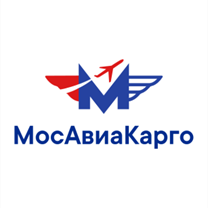 Реквизиты ООО «Мос-Авиа-Карго»Наименование компании:             ООО «Мос-Авиа-Карго»Генеральный директор:                Пинков Алексей АлександровичИНН 7709888491     КПП 770901001     ОКПО 37169797 ОКВЭД 63.40     ОГРН 1117746850539Адрес офиса: Московская область, г. Домодедово, Каширское шоссе, д.7, оф. 1Юридический/Почтовый адрес: 109147, г. Москва, Марксистская,9,98Банковские реквизиты:             Банк: Филиал «Центральный» Банка ВТБ (ПАО)Р/с 407 028 102 012 400 005 00К/с 301 018 101 452 500 004 11БИК 044525411Филиал «Центральный» Банка ВТБ (ПАО)Телефон:   8-910-003-22-11Email: mos-avia-cargo@mail.ru